BİTKİSEL ATIK YAĞLARBitkisel Atık Yağ Nedir?Kullanılmış kızartmalık yağlar ve son kullanmak tarihi geçmiş katı ve sıvı yağlara “bitkisel atık yağ” denilmektedir.  Dayanağı Nedir?06.06.2015 tarihli ve 29378 sayılı Resmi Gazetede yayımlanarak yürürlüğe giren “Bitkisel Atık Yağların Kontrolü Yönetmeliği” gereği;- Lokantalar, sanayi mutfakları, oteller, yemekhaneler, hazır yemek üretimi yapan firmalar ile diğer yerlerde kullanılmış kızartmalık yağların kanalizasyona dökülmesini engelleyerek çevrenin kirlenmesini önlemek.- İlgili işletmelerin lisanslı geri kazanım tesisleriyle veya toplayıcılarla yıllık sözleşme yapmalarını sağlamak.Bitkisel Atık Yağların Kaynağında Ayrı ToplanmasıBelediye olarak;1 LİTRE ATIK YAĞ,1 MİLYON LİTRE SUYU KULLANILAMAZ, 5 MİLYON LİTRE SUYU İÇİLEMEZDURUMA GETİRİR bilinciyle hareket ederek; yetki sahamızda bulunan lokantalar, sanayi mutfakları, oteller, yemekhaneler, hazır yemek üretimi yapan firmalar ile diğer yerlerde kullanılmış kızartmalık yağların kanalizasyona dökülmesini engelleyerek çevrenin kirlenmesini önlemek amacıyla bitkisel atık yağların toplama ve geri kazanım işlerini yürütülmekteyiz. Evlerde biriktirilen atık yağların bırakılması amacıyla Belediyemiz sınırları dahilinde mahalle muhtarlıklarına, belediye binamıza ve ayrıca atık yağ bidonu isteyen site veya apartmanlara bidon vermekteyiz. 04.08.2021 tarihinde (Belediyemize hiçbir maliyeti olmadan) Deha Bitkisel Atık Yağ Toplama Geri Kazanım Biodizel Ürt. San. ve Tic. A.Ş. ile toplama ve bertaraf işlerinin yürütülmesi için sözleşme imzalanmıştır.İlimiz mücavir alan sınırları içinde toplanan Bitkisel Atık Yağların geri dönüşüm tesisine gönderilerek biyodizel yakıta dönüştürülmesi sağlanmıştır. Siz de ayrı biriktirdiğiniz bitkisel atık yağların alınması amacıyla 153 Alo Beyaz Masayı arayarak bize ulaşabilirsiniz. 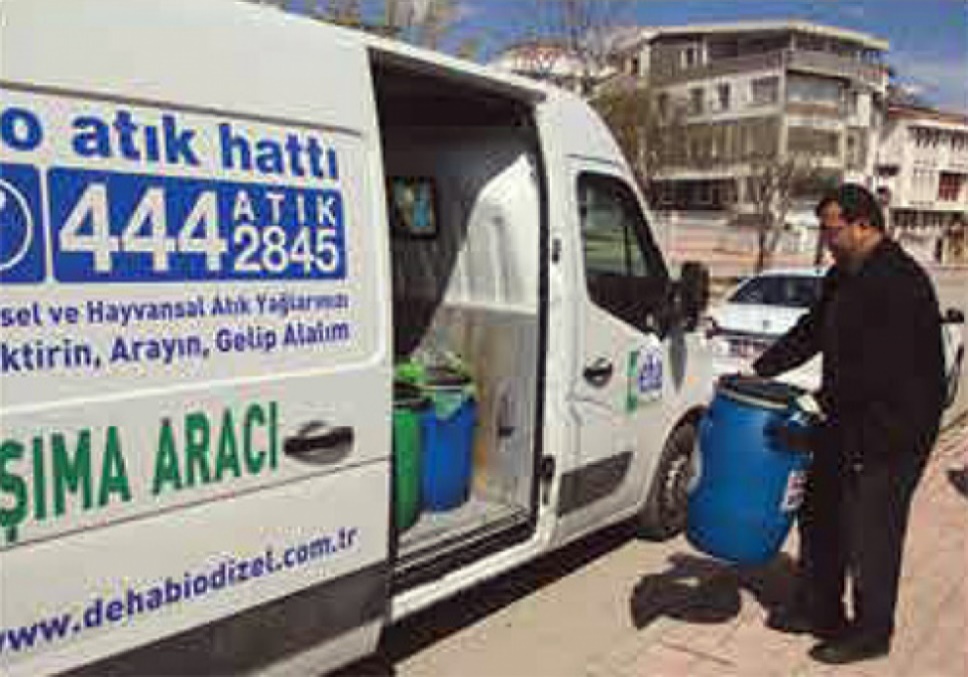 